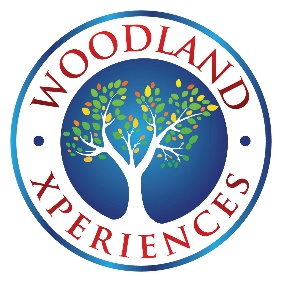 SOCIAL MEDIA POLICYA guide for staff on using social media to promote the work of Woodland Xperiences and in a personal capacityThis policy will be reviewed on an ongoing basis, at least once a year. Woodland Xperiences (WX) will amend this policy, following consultation, where appropriate.Date of last review: 12/06/23IntroductionWhat is social media?Social media is the term given to web-based tools and applications which enable users to create and share content (words, images and video content), and network with each other through the sharing of information, opinions, knowledge and common interests. Examples of social media include Facebook, Twitter, LinkedIn and Instagram.Why do we use social media?Social media is essential to the success of communicating Woodland Xperiences work. It is important for some staff to participate in social media to engage with our audience, participate in relevant conversations and raise the profile of Woodland Xperiences work.Why do we need a social media policy?The difference between a personal and professional opinion can be blurred on social media, particularly if you're discussing issues relating to Woodland Xperiences work. While we encourage the use of social media, we have certain standards, outlined in this policy, which we require everyone to observe. Publication and commentary on social media carries similar obligations to any other kind of publication or commentary in the public domain.This policy is intended for all staff members of all levels and applies to content posted on both a Woodland Xperiences device and a personal device. Before engaging in work-related social media activity, staff must read this policy. Setting out the social media policyThis policy sets out guidelines on how social media should be used to support the delivery and promotion of Woodland Xperiences, and the use of social media by staff in both a professional and personal capacity. It sets out what you need to be aware of when interacting in these spaces and is designed to help staff support and expand our official social media channels, while protecting the charity and its reputation and preventing any legal issues.Internet access and monitoring usageThere are currently no access restrictions to any of our social media sites in the Woodland Xperiences office. You are permitted to make reasonable and appropriate use of personal social media activity during your breaks. But usage should not be excessive and interfere with your duties.Point of contact for social mediaAdrian Martin is responsible for the day-to-day publishing, monitoring and management of our social media channels. If you have specific questions about any aspect of these channels, speak to the him. No other staff member can post content on Woodland Xperiences official channels without prior permission.Which social media channels do we use?Woodland Xperiences uses the following social media channels:Facebook, Twitter, Linkedin Instagram & YoutubeWoodland Xperiences has these accounts which it uses to share news with supporters, charities and funders to encourage people to become involved in our work.GuidelinesUsing Woodland Xperiences social media channels — appropriate conduct1. Adrian Martin is responsible for setting up and managing Woodland Xperiences social media channels. Only those authorised to do so will have access to these accounts.2.  Our digital communications officer responds to comments Monday-Friday, 5pm-7pm, and then on evenings and weekends.3. Be an ambassador for our brand. Staff should ensure they reflect Woodland Xperiences values in what they post and use our tone of voice. Our brand guidelines set out our tone of voice that all staff should refer to when posting content on Woodland Xperiences social media channels.4. Make sure that all social media content has a purpose and a benefit for Woodland Xperiences, and accurately reflects Woodland Xperiences agreed position.5. Bring value to our audience(s). Answer their questions, help and engage with them.6. Take care with the presentation of content. Make sure that there are no typos, misspellings or grammatical errors. Also check the quality of images.7. Always pause and think before posting. That said, reply to comments in a timely manner, when a response is appropriate.8. If other personnel outside of the team wish to contribute content for social media, whether non-paid for or paid for advertising, they should speak to the team about this.9. Staff shouldn't post content about supporters, guests or service users without their express permission. If staff are sharing information about supporters, guests, service users or third party organisations, this content should be clearly labelled so our audiences know it has not come directly from Woodland Xperiences. If using interviews, videos or photos that clearly identify a child or young person, staff must ensure they have the consent of a parent or guardian before using them on social media. (All permissions if granted on consent form)10. Always check facts. Staff should not automatically assume that material is accurate and should take reasonable steps where necessary to seek verification, for example, by checking data/statistics and being wary of photo manipulation.11. Be honest. Say what you know to be true or have a good source for. If you've made a mistake, don't be afraid to admit it.12. Staff should refrain from offering personal opinions via Woodland Xperiences social media accounts, either directly by commenting or indirectly by 'liking', 'sharing' or 'retweeting'. If you are in doubt about Woodland Xperiences position on a particular issue, please speak to WX team.13. It is vital that Woodland Xperiences does not encourage others to risk their personal safety or that of others, to gather materials. For example, a video of a stunt. 14. Staff should not encourage people to break the law to supply material for social media, such as using unauthorised video footage. All relevant rights for usage must be obtained before publishing material.15. Staff should not set up other Facebook groups or pages, Twitter accounts or any other social media channels on behalf of Woodland Xperiences. This could confuse messaging and brand awareness. By having official social media accounts in place, the Woodland Xperiences can ensure consistency of the brand and focus on building a strong following.16. Woodland Xperiences is not a political organisation and does not hold a view on party politics or have any affiliation with or links to political parties. We have every right to express views on policy, including the policies of parties, but we can't tell people how to vote.17. If a complaint is made on Woodland Xperiences social media channels, staff should seek advice from the Woodland Xperiences team before responding. 18. Sometimes issues can arise on social media which can escalate into a crisis situation because they are sensitive or risk serious damage to the charity's reputation. The nature of social media means that complaints are visible and can escalate quickly. Not acting can be detrimental to Woodland Xperiences. The team regularly monitors our social media spaces for mentions of Woodland Xperiences so we can catch any issues or problems early. If there is an issue that could develop or has already developed into a crisis situation. If any staff/personnel outside of the team become aware of any comments online that they think have the potential to escalate into a crisis, whether on Woodland Xperiences social media channels or elsewhere, they should speak to Adrian Martin immediately.Use of personal social media accounts — appropriate conductThis policy does not intend to inhibit personal use of social media but instead flags up those areas in which conflicts might arise. Woodland Xperiences staff are expected to behave appropriately, and in ways that are consistent with Woodland Xperiences values and policies, both online and in real life. 1. Be aware that any information you make public could affect how people perceive Woodland Xperiences. You must make it clear when you are speaking for yourself and not on behalf of Woodland Xperiences. If you are using your personal social media accounts to promote and talk about Woodland Xperiences work, you must use a disclaimer such as: "The views expressed on this site are my own and don't necessarily represent Woodland Xperiences positions, policies or opinions."2. Staff who have a personal blog or website which indicates in any way that they work at Woodland Xperiences should discuss any potential conflicts of interest with Adrian Martin. Similarly, staff who want to start blogging and wish to say that they work for Woodland Xperiences should discuss any potential conflicts of interest with Adrian Martin.3. Those in senior management, and specialist roles where they are well known in their field of expertise, must take particular care as personal views published may be misunderstood as expressing Woodland Xperiences view.4. Use common sense and good judgement. Be aware of your association with Woodland Xperiences and ensure your profile and related content is consistent with how you wish to present yourself to the general public, colleagues, partners and funders.5. Woodland Xperiences works with high profile people, including celebrities, journalists, politicians and major funders. Please don't approach high profile people from your personal social media accounts to ask them to support Woodland Xperiences, as this could hinder any potential relationships that are being managed already. This includes asking for retweets about the WX CIC. If you have any information about high profile people that have a connection to our cause, or if there is someone who you would like to support the charity, please speak to the WX team to share the details.7. If a staff member is contacted by the press about their social media posts that relate to Woodland Xperiences, they should talk to Adrian Martin immediately and under no circumstances respond directly.8. Woodland Xperiences is not a political organisation and does not hold a view on party politics or have any affiliation with or links to political parties. When representing Woodland Xperiences, staff are expected to hold Woodland Xperiences position of neutrality. Staff who are politically active in their spare time need to be clear in separating their personal political identity from Woodland Xperiences, and understand and avoid potential conflicts of interest.9. Never use Woodland Xperiences logos or trademarks unless approved to do so. Permission to use logos should be requested from Adrian Martin.10. Always protect yourself and the CIC. Be careful with your privacy online and be cautious when sharing personal information. What your publish is widely accessible and will be around for a long time, so do consider the content carefully.11. Think about your reputation as well as the charity's. Express your opinions and deal with differences of opinion respectfully. Don't insult people or treat them badly. Passionate discussions and debates are fine, but you should always be respectful of others and their opinions. Be polite and the first to correct your own mistakes.12. We encourage staff to share tweets and posts that we have issued. When online in a personal capacity, you might also see opportunities to comment on or support Woodland Xperiences and the work we do. Where appropriate and using the guidelines within this policy, we encourage staff to do this as it provides a human voice and raises our profile. However, if the content is controversial or misrepresented, please highlight this to the WX team who will respond as appropriate.Further guidelinesLibelLibel is when a false written statement that is damaging to a person's reputation is published online or in print. Whether staff are posting content on social media as part of their job or in a personal capacity, they should not bring Woodland Xperiences] into disrepute by making defamatory comments about individuals or other organisations or groups.Copyright lawIt is critical that all staff abide by the laws governing copyright, under the Copyright, Designs and Patents Act 1988. Never use or adapt someone else's images or written content without permission. Failing to acknowledge the source/author/resource citation, where permission has been given to reproduce content, is also considered a breach of copyright.ConfidentialityAny communications that staff make in a personal capacity must not breach confidentiality. For example, information meant for internal use only or information that Woodland Xperiences is not ready to disclose yet. For example, a news story that is embargoed for a particular date. Discrimination and harassmentStaff should not post content that could be considered discriminatory against, or bullying or harassment of, any individual, on either an official Woodland Xperiences social media channel or a personal account. For example:making offensive or derogatory comments relating to sex, gender, race, disability, sexual orientation, age, religion or beliefusing social media to bully another individualposting images that are discriminatory or offensive or links to such contentProtection and interventionThe responsibility for measures of protection and intervention lies first with the social networking site itself. Different social networking sites offer different models of interventions in different areas. For more information, refer to the guidance available on the social networking site itself. For example, Facebook. However, if a staff member considers that a person/people is/are at risk of harm, they should report this to the WX team immediately.Under 18s and vulnerable peopleYoung and vulnerable people face risks when using social networking sites. They may be at risk of being bullied, publishing sensitive and personal information on their profiles, or from becoming targets for online grooming. Where known, when communicating with young people under 18-years-old via social media, staff should ensure the online relationship with Woodland Xperiences follows the same rules as the offline 'real-life' relationship. Staff should ensure that young people have been made aware of the risks of communicating and sharing information online, and given guidance on security/privacy settings as necessary. Staff should also ensure that the site itself is suitable for the young person and Woodland Xperiences content and other content is appropriate for them. Please refer to our Safeguarding Policy.Responsibilities and beach of policyEveryone is responsible for their own compliance with this policy. Participation in social media on behalf of Woodland Xperiences is not a right but an opportunity, so it must be treated seriously and with respect. For staff, breaches of policy may incur disciplinary action, depending on the severity of the issue. Public Interest DisclosureUnder the Public Interest Disclosure Act 1998, if a staff member releases information through Woodland Xperiences social media channels that is considered to be in the interest of the public, Woodland Xperiences Whistleblowing Policy must be initiated before any further action is taken.